Name of Journal: World Journal of Gastrointestinal SurgeryManuscript NO: 76975Manuscript Type: LETTER TO THE EDITORStatistical proof of Helicobacter pylori eradication in preventing metachronous gastric cancer after endoscopic resection in an East Asian populationKarbalaei M et al. H. pylori eradication and risk of MGCMohsen Karbalaei, Masoud KeikhaMohsen Karbalaei, Department of Microbiology and Virology, School of Medicine, Jiroft University of Medical Sciences, Jiroft 78617-56447, IranMasoud Keikha, Department of Microbiology and Virology, Faculty of Medicine, Mashhad University of Medical Sciences, Mashhad 13131-99137, IranAuthor contributions: Karbalaei M and Keikha M contributed to conceptualization, data curation, original drafting, and manuscript review & editing; all authors critically reviewed and approved the final version of the manuscript before submitting.Corresponding author: Masoud Keikha, PhD, Doctor, Instructor, Teaching Assistant, Department of Microbiology and Virology, Faculty of Medicine, Mashhad University of Medical Sciences, Vakilabad Blvd., Bahonar Blvd. Pardis campus, Mashhad 13131-99137, Iran. masoud.keykha90@gmail.comReceived: April 8, 2022Revised: May 29, 2022Accepted: July 27, 2022Published online: August 27, 2022AbstractWe conducted a comprehensive literature review and meta-analysis study on the efficacy of Helicobacter pylori (H. pylori) eradication in preventing metachronous gastric cancer after endoscopic resection among an East Asian population. Our results showed that the eradication of this pathogen significantly reduced the risk of susceptibility to metachronous gastric cancer in these patients. However, based on the available evidence, several factors such as increasing age, severe atrophy in the corpus and antrum, and intestinal metaplasia all may increase the risk of metachronous gastric cancer in H. pylori eradicated patients.Key Words: Helicobacter pylori; Gastric cancer; Eradication rate; Metachronous gastric cancer©The Author(s) 2022. Published by Baishideng Publishing Group Inc. All rights reserved.Citation: Karbalaei M, Keikha M. Statistical proof of Helicobacter pylori eradication in preventing metachronous gastric cancer after endoscopic resection in an East Asian population. World J Gastrointest Surg 2022; 14(8): 867-873URL: https://www.wjgnet.com/1948-9366/full/v14/i8/867.htm  DOI: https://dx.doi.org/10.4240/wjgs.v14.i8.867Core Tip: Gastrointestinal infections caused by Helicobacter pylori (H. pylori) is one of the most well-known infections in the human digestive tract. This bacterium successfully has been colonized in the stomach of more than 4 billion people worldwide. In many developing countries, these microorganisms are colonized in childhood, which in later years may develop to severe complications, particularly gastric adenocarcinoma. In the present study, we statistically evaluated the effectiveness of H. pylori eradication in reducing the risk of tend to metachronous gastric cancer (MGC) in Asian populations. Our results suggested that the eradication of this pathogen significantly reduced the risk of susceptibility to MGC in these patients. However, based on the available evidence, several factors such as increasing age, severe atrophy in the corpus and antrum, and intestinal metaplasia all may increase the risk of MGC in H. pylori extirpated patients. Unfortunately, there is no detailed information about the location of the stomach where the reduction of gastric cancer can be achieved after H. pylori eradication. Therefore, in future studies, more research should be done on the recent puzzle.TO THE EDITORHelicobacter pylori (H. pylori) is a Gram-negative, microaerophilic, and helical microorganism that colonizes the gastric mucosa in half of the world’s population[1]. This bacterium is the main etiologic cause of gastritis, dyspepsia, gastric mucosa-associated lymphoid tissue (MALT) lymphoma, gastric cancer, and peptic ulcer[1-3]. According to the literature, H. pylori also contributes in extragastrointestinal disorders such as insulin resistance, non-alcoholic liver disease, diabetes mellitus, coronary artery disease, and neurodegenerative disease[3,4]. In 1994, the International Agency for Research on Cancer (IARC) identified this bacterium as a group I gastric carcinogen[5]. There is ample evidence about the positive relationship between H. pylori infection and gastric cancer; primary infection with this bacterium has been proven to lead to cancer by inducing atrophic gastritis, intestinal metaplasia, and dysplasia[6]. According to previous randomized controlled trials (RCTs), it seems that the eradication of this pathogen is not effective in preventing the occurrence of primary gastric cancer[7-12]. Doorakkers et al[13] in a recent meta-analysis found that the eradication of this microorganism fundamentally reduced the incidence of primary gastric cancer.Antrectomy (distal gastric resection) is a rare surgical procedure to treat early distal gastric cancer, in which the pyloric antrum is excised; although the presence of H. pylori may be decreased in the residual stomach, both untreated bacterial infection and biliopancreatic reflux damage the residual gastric mucosa, which can be considered as precursors for gastric stump cancer (GSC)[14]. Endoscopic resection (ER) procedures such as endoscopic mucosal resection (EMR) and endoscopic submucosal dissection (ESD) are known as accepted therapeutic strategies for treating early gastric cancer (EGC); although the effect of ER on EGC treatment is greater than that of gastrectomy, the risk of metachronous gastric lesions in the remnant stomach is higher after ER than gastrectomy[15].Based on documents, the incidence of metachronous gastric cancer (MGC) has been estimated at 2.7%-15.6% in 3-5 years after EGC[16]. The efficacy of eradication of infection in the prevention of metachronous recurrence is controversial[15,17]. In the present study, we determined the beneficial effect of H. pylori eradication to prevent the recurrence of MGC after ER in an East Asian population.We searched scientific databases such as Scopus, PubMed, Google Scholar, Cochrane Library, as well as Embase regardless of restriction in date and language by November 2020. The titles and abstracts of all papers were assessed to select the relevant articles. Then, eligible studies related to the effect of definitive treatment of infection on the recurrence of MGC after ER were collected. The inclusion criteria were: (1) RCTs or cohort studies on the effect of standard bacterial eradication on metachronous recurrence; (2) comparative studies of people with conventional H. pylori eradication and those who do not receive conventional eradication procedure; and (3) studies on the East Asian population. On the other hand, criteria such as (1) review articles, letters, or congress abstracts; (2) duplication studies; (3) non-clinical studies; and (4) studies with insufficient materials and findings were considered as the exclusion criteria. We collected the essential information using Comprehensive Meta-Analysis software, version 2.2. The incidence of metachronous recurrence was reported in each group as a percentage with 95% confidence interval (95%CI). Moreover, the clinical achievement of H. pylori eradication in reduction of metachronous recurrence was also measured using odds ratio (OR) with 95%CI. Heterogeneity was determined via I2 value and Cochran’s Q test; a random-effect model was applied in high heterogeneity cases (I2 > 25% and Cochran’s-Q P > 0.05) according to the Dersimonian and Laird method. The potential study bias was assessed by the Egger’s test and Begg’s test[18,19].A total of 1753 documents were retrieved during the initial literature search. Finally, we selected 23 articles as eligible articles according to the inclusion criteria[20-42]. The demographic information such as first author, date of publication, country, follow-up years, metachronous lesions, frequency of metachronous recurrence in both eradicated and persistent cases, and references are summarized in Table 1. These studies were conducted during 1997-2019. Of all the studies, 10 were from Korea, and 10 from the Japan. In the current analysis, we evaluated the data of 9233 H. pylori positive cases to determine the efficacy of complete eradication in preventing metachronous events.The frequency of metachronous recurrence in both H. pylori extirpated and persistently infected cases was 7.2% (95%CI: 6.4-8.1, P = 0.01; I2 = 81.68, Q = 125.56, P = 0.01; Egger’s P = 0.08, Begg’s P = 0.05) and 17.7% (95%CI: 16.1-19.5, P = 0.01; I2 = 92.68, Q = 314.26, P = 0.01; Egger’s P = 0.01, Begg’s P = 0.54), respectively.According to the statistical analysis, there is an inverse relation between H. pylori elimination and metachronous recurrence (OR = 0.53, 95%CI: 0.44-0.65, P = 0.01; I2 = 39.22, Q = 34.55, P = 0.03; Egger’s P = 0.08, Begg’s P = 0.09). We showed that the eradication of H. pylori can significantly reduce the risk of metachronous recurrence (Figure 1).Although most of included studies had not investigated the positive effect of H. pylori eradication in reducing MGC in each location of the stomach, in patients with H. pylori eradication, the risk of MGC was significantly associated with other conditions such as severity of corpus atrophy and intestinal metaplasia[21-23,27,39,40]. However, Han et al[39] showed that antrum/body atrophy and old age can meaningfully increase the risk of metachronous cancer after H. pylori eradication[24]. In some studies, there was no significant relationship between this cancer and the eradication of H. pylori[26,31,36].Gastric cancer is one of the most prevalent cancers worldwide, especially in East Asian countries; today, the incidence of secondary gastric cancer after ER has become a major public health concern[34]. Unfortunately, in some cases, the eradication of H. pylori has not been able to prevent MGC in patients with ER. In general, the clinical eradication of H. pylori seems to be effective in preventing secondary gastric cancer and improving quality of life and survival of patients with gastric cancer[43]. In the present study, using data from 9233 H. pylori positive cases, we showed an inverse association between the elimination of H. pylori and progression to MGC in patients with a record of ER. In previous studies, we have shown that eradicating H. pylori in patients with gastric ulcers can reduce the risk of gastric cancer[44]. In general, it is suggested that eradicating H. pylori after primary gastric cancer can reduce the risk of MGC and increase survival in gastric cancer population[15,34,45].Unfortunately, there is no detailed information about the location of the stomach where the reduction of gastric cancer can be achieved after H. pylori eradication. Therefore, in future studies, more research should be done on the recent puzzle.REFERENCES1 Ansari S, Yamaoka Y. Role of vacuolating cytotoxin A in Helicobacter pylori infection and its impact on gastric pathogenesis. Expert Rev Anti Infect Ther 2020; 18: 987-996 [PMID: 32536287 DOI: 10.1080/14787210.2020.1782739]2 Youssefi M, Tafaghodi M, Farsiani H, Ghazvini K, Keikha M. Helicobacter pylori infection and autoimmune diseases; Is there an association with systemic lupus erythematosus, rheumatoid arthritis, autoimmune atrophy gastritis and autoimmune pancreatitis? A systematic review and meta-analysis study. J Microbiol Immunol Infect 2021; 54: 359-369 [PMID: 32891538 DOI: 10.1016/j.jmii.2020.08.011]3 Mladenova I. Clinical Relevance of Helicobacter pylori Infection. J Clin Med 2021; 10: 34734 Lee S, Lee H, Lee CH, Lee WS. Comorbidities in alopecia areata: A systematic review and meta-analysis. J Am Acad Dermatol 2019; 80: 466-477.e16 [PMID: 30031145 DOI: 10.1016/j.jaad.2018.07.013]5 . Schistosomes, liver flukes and Helicobacter pylori. IARC Working Group on the Evaluation of Carcinogenic Risks to Humans. Lyon, 7-14 June 1994. IARC Monogr Eval Carcinog Risks Hum 1994; 61: 1-241 [PMID: 7715068]6 Keikha M, Karbalaei M. EPIYA motifs of Helicobacter pylori cagA genotypes and gastrointestinal diseases in the Iranian population: a systematic review and meta-analysis. New Microbes New Infect 2021; 41: 100865 [PMID: 33912350 DOI: 10.1016/j.nmni.2021.100865]7 Malfertheiner P, Megraud F, O'Morain CA, Atherton J, Axon AT, Bazzoli F, Gensini GF, Gisbert JP, Graham DY, Rokkas T, El-Omar EM, Kuipers EJ; European Helicobacter Study Group. Management of Helicobacter pylori infection--the Maastricht IV/ Florence Consensus Report. Gut 2012; 61: 646-664 [PMID: 22491499 DOI: 10.1136/gutjnl-2012-302084]8 Dinis-Ribeiro M, Areia M, de Vries AC, Marcos-Pinto R, Monteiro-Soares M, O'Connor A, Pereira C, Pimentel-Nunes P, Correia R, Ensari A, Dumonceau JM, Machado JC, Macedo G, Malfertheiner P, Matysiak-Budnik T, Megraud F, Miki K, O'Morain C, Peek RM, Ponchon T, Ristimaki A, Rembacken B, Carneiro F, Kuipers EJ; MAPS Participants; European Society of Gastrointestinal Endoscopy; European Helicobacter Study Group; European Society of Pathology; Sociedade Portuguesa de Endoscopia Digestiva. Management of precancerous conditions and lesions in the stomach (MAPS): guideline from the European Society of Gastrointestinal Endoscopy (ESGE), European Helicobacter Study Group (EHSG), European Society of Pathology (ESP), and the Sociedade Portuguesa de Endoscopia Digestiva (SPED). Virchows Arch 2012; 460: 19-46 [PMID: 22190006 DOI: 10.1007/s00428-011-1177-8]9 Ma JL, Zhang L, Brown LM, Li JY, Shen L, Pan KF, Liu WD, Hu Y, Han ZX, Crystal-Mansour S, Pee D, Blot WJ, Fraumeni JF Jr, You WC, Gail MH. Fifteen-year effects of Helicobacter pylori, garlic, and vitamin treatments on gastric cancer incidence and mortality. J Natl Cancer Inst 2012; 104: 488-492 [PMID: 22271764 DOI: 10.1093/jnci/djs003]10 Kato M. Metachronous gastric cancer risk after endoscopic resection of early gastric cancer and H. pylori status. J Gastroenterol 2019; 54: 478-479 [PMID: 30770974 DOI: 10.1007/s00535-019-01560-2]11 Lee YC, Chen TH, Chiu HM, Shun CT, Chiang H, Liu TY, Wu MS, Lin JT. The benefit of mass eradication of Helicobacter pylori infection: a community-based study of gastric cancer prevention. Gut 2013; 62: 676-682 [PMID: 22698649 DOI: 10.1136/gutjnl-2012-302240]12 Malfertheiner P, Megraud F, O'Morain CA, Gisbert JP, Kuipers EJ, Axon AT, Bazzoli F, Gasbarrini A, Atherton J, Graham DY, Hunt R, Moayyedi P, Rokkas T, Rugge M, Selgrad M, Suerbaum S, Sugano K, El-Omar EM; European Helicobacter and Microbiota Study Group and Consensus panel. Management of Helicobacter pylori infection-the Maastricht V/Florence Consensus Report. Gut 2017; 66: 6-30 [PMID: 27707777 DOI: 10.1136/gutjnl-2016-312288]13 Doorakkers E, Lagergren J, Engstrand L, Brusselaers N. Helicobacter pylori eradication treatment and the risk of gastric adenocarcinoma in a Western population. Gut 2018; 67: 2092-2096 [PMID: 29382776 DOI: 10.1136/gutjnl-2017-315363]14 Basso L, Gallo G, Biacchi D, Carati MV, Cavallaro G, Esposito L, Giuliani A, Izzo L, Izzo P, Lamazza A, Polistena A, Tarallo M, Micarelli A, Fiori E. Role of New Anatomy, Biliopancreatic Reflux, and Helicobacter Pylori Status in Postgastrectomy Stump Cancer. J Clin Med 2022; 11 [PMID: 35329824 DOI: 10.3390/jcm11061498]15 Xiao S, Li S, Zhou L, Jiang W, Liu J. Helicobacter pylori status and risks of metachronous recurrence after endoscopic resection of early gastric cancer: a systematic review and meta-analysis. J Gastroenterol 2019; 54: 226-237 [PMID: 30251121 DOI: 10.1007/s00535-018-1513-8]16 Abe S, Oda I, Minagawa T, Sekiguchi M, Nonaka S, Suzuki H, Yoshinaga S, Bhatt A, Saito Y. Metachronous Gastric Cancer Following Curative Endoscopic Resection of Early Gastric Cancer. Clin Endosc 2018; 51: 253-259 [PMID: 28920420 DOI: 10.5946/ce.2017.104]17 Jung DH, Kim JH, Chung HS, Park JC, Shin SK, Lee SK, Lee YC. Helicobacter pylori Eradication on the Prevention of Metachronous Lesions after Endoscopic Resection of Gastric Neoplasm: A Meta-Analysis. PLoS One 2015; 10: e0124725 [PMID: 25915048 DOI: 10.1371/journal.pone.0124725]18 DerSimonian R, Laird N. Meta-analysis in clinical trials. Control Clin Trials 1986; 7: 177-18819 Higgins JP, Thompson SG, Deeks JJ, Altman DG. Measuring inconsistency in meta-analyses. BMJ 2003; 327: 557-560 [PMID: 12958120 DOI: 10.1136/bmj.327.7414.557]20 Uemura N, Okamoto S. Effect of Helicobacter pylori eradication on subsequent development of cancer after endoscopic resection of early gastric cancer in Japan. Gastroenterol Clin North Am 2000; 29: 819-827 [PMID: 11190066 DOI: 10.1016/s0889-8553(05)70149-7]21 Nakagawa S, Asaka M, Kato M, Nakamura T, Kato C, Fujioka T, Tatsuta M, Keida K, Terao S, Takahashi S. Helicobacter pylori eradication and metachronous gastric cancer after endoscopic mucosal resection of early gastric cancer. Aliment Pharm Therap 2006; 24: 214-21822 Fukase K, Kato M, Kikuchi S, Inoue K, Uemura N, Okamoto S, Terao S, Amagai K, Hayashi S, Asaka M; Japan Gast Study Group. Effect of eradication of Helicobacter pylori on incidence of metachronous gastric carcinoma after endoscopic resection of early gastric cancer: an open-label, randomised controlled trial. Lancet 2008; 372: 392-397 [PMID: 18675689 DOI: 10.1016/S0140-6736(08)61159-9]23 Shiotani A, Uedo N, Iishi H, Yoshiyuki Y, Ishii M, Manabe N, Kamada T, Kusunoki H, Hata J, Haruma K. Predictive factors for metachronous gastric cancer in high-risk patients after successful Helicobacter pylori eradication. Digestion 2008; 78: 113-119 [PMID: 19023205 DOI: 10.1159/000173719]24 Han JS, Jang JS, Choi SR, Kwon HC, Kim MC, Jeong JS, Kim SJ, Sohn YJ, Lee EJ. A study of metachronous cancer after endoscopic resection of early gastric cancer. Scand J Gastroentero 2011; 46: 1099-110425 Kim HJ, Hong SJ, Ko BM, Cho WY, Cho JY, Lee JS, Lee MS. Helicobacter pylori eradication suppresses metachronous gastric cancer and cyclooxygenase-2 expression after endoscopic resection of early gastric cancer. The Korean J of Helicobacter and Upper Gastrointest Res 2011; 11: 117-12326 Maehata Y, Nakamura S, Fujisawa K, Esaki M, Moriyama T, Asano K, Fuyuno Y, Yamaguchi K, Egashira I, Kim H, Kanda M, Hirahashi M, Matsumoto T. Long-term effect of Helicobacter pylori eradication on the development of metachronous gastric cancer after endoscopic resection of early gastric cancer. Gastrointest Endosc 2012; 75: 39-46 [PMID: 22018552 DOI: 10.1016/j.gie.2011.08.030]27 Watari J, Moriichi K, Tanabe H, Kashima S, Nomura Y, Fujiya M, Tomita T, Oshima T, Fukui H, Miwa H, Das KM, Kohgo Y. Biomarkers predicting development of metachronous gastric cancer after endoscopic resection: an analysis of molecular pathology of Helicobacter pylori eradication. Int J Cancer 2012; 130: 2349-2358 [PMID: 21732341 DOI: 10.1002/ijc.26275]28 Zhao B, Zhang J, Mei D, Luo R, Lu H, Xu H, Huang B. Does Helicobacter pylori Eradication Reduce the Incidence of Metachronous Gastric Cancer After Curative Endoscopic Resection of Early Gastric Cancer: A Systematic Review and Meta-Analysis. J Clin Gastroenterol 2020; 54: 235-241 [PMID: 30829904 DOI: 10.1097/MCG.0000000000001195]29 Kim YI, Choi IJ, Kook MC, Cho SJ, Lee JY, Kim CG, Ryu KW, Kim YW. The association between Helicobacter pylori status and incidence of metachronous gastric cancer after endoscopic resection of early gastric cancer. Helicobacter 2014; 19: 194-201 [PMID: 24612125 DOI: 10.1111/hel.12116]30 Bae SE, Jung HY, Kang J, Park YS, Baek S, Jung JH, Choi JY, Kim MY, Ahn JY, Choi KS, Kim DH, Lee JH, Choi KD, Song HJ, Lee GH, Kim JH. Effect of Helicobacter pylori eradication on metachronous recurrence after endoscopic resection of gastric neoplasm. Am J Gastroenterol 2014; 109: 60-67 [PMID: 24343545 DOI: 10.1038/ajg.2013.404]31 Choi J, Kim SG, Yoon H, Im JP, Kim JS, Kim WH, Jung HC. Eradication of Helicobacter pylori after endoscopic resection of gastric tumors does not reduce incidence of metachronous gastric carcinoma. Clin Gastroenterol H 2014; 12: 793-80032 Kwon YH, Heo J, Lee HS, Cho CM, Jeon SW. Failure of Helicobacter pylori eradication and age are independent risk factors for recurrent neoplasia after endoscopic resection of early gastric cancer in 283 patients. Aliment Pharmacol Ther 2014; 39: 609-618 [PMID: 24461252 DOI: 10.1111/apt.12633]33 Jung S, Park CH, Kim EH, Shin SJ, Chung H, Lee H, Park JC, Shin SK, Lee YC, Lee SK. Preventing metachronous gastric lesions after endoscopic submucosal dissection through H elicobacter pylori eradication. J Gastroenterol H 2015; 30: 75-8134 Yoon SB, Park JM, Lim CH, Cho YK, Choi MG. Effect of Helicobacter pylori eradication on metachronous gastric cancer after endoscopic resection of gastric tumors: a meta-analysis. Helicobacter 2014; 19: 243-248 [PMID: 25056262 DOI: 10.1111/hel.12146]35 Kim SB, Lee SH, Bae SI, Jeong YH, Sohn SH, Kim KO, Jang BI, Kim TN. Association between Helicobacter pylori status and metachronous gastric cancer after endoscopic resection. World J Gastroenterol 2016; 22: 9794-9802 [PMID: 27956803 DOI: 10.3748/wjg.v22.i44.9794]36 Ami R, Hatta W, Iijima K, Koike T, Ohkata H, Kondo Y, Ara N, Asanuma K, Asano N, Imatani A, Shimosegawa T. Factors Associated With Metachronous Gastric Cancer Development After Endoscopic Submucosal Dissection for Early Gastric Cancer. J Clin Gastroenterol 2017; 51: 494-499 [PMID: 27505404 DOI: 10.1097/MCG.0000000000000620]37 Kwon Y, Jeon S, Nam S, Shin I. Helicobacter pylori infection and serum level of pepsinogen are associated with the risk of metachronous gastric neoplasm after endoscopic resection. Aliment Pharmacol Ther 2017; 46: 758-767 [PMID: 28799258 DOI: 10.1111/apt.14263]38 Chung CS, Woo HS, Chung JW, Jeong SH, Kwon KA, Kim YJ, Kim KO, Park DK. Risk Factors for Metachronous Recurrence after Endoscopic Submucosal Dissection of Early Gastric Cancer. J Korean Med Sci 2017; 32: 421-426 [PMID: 28145644 DOI: 10.3346/jkms.2017.32.3.421]39 Han SJ, Kim SG, Lim JH, Choi JM, Oh S, Park JY, Kim J, Kim JS, Jung HC. Long-Term Effects of Helicobacter pylori Eradication on Metachronous Gastric Cancer Development. Gut Liver 2018; 12: 133-141 [PMID: 29069890 DOI: 10.5009/gnl17073]40 Choi IJ, Kook MC, Kim YI, Cho SJ, Lee JY, Kim CG, Park B, Nam BH. Helicobacter pylori Therapy for the Prevention of Metachronous Gastric Cancer. N Engl J Med 2018; 378: 1085-1095 [PMID: 29562147 DOI: 10.1056/NEJMoa1708423]41 Okada K, Suzuki S, Naito S, Yamada Y, Haruki S, Kubota M, Nakajima Y, Shimizu T, Ando K, Uchida Y, Hirasawa T, Fujisaki J, Tsuchida T. Incidence of metachronous gastric cancer in patients whose primary gastric neoplasms were discovered after Helicobacter pylori eradication. Gastrointest Endosc 2019; 89: 1152-1159.e1 [PMID: 30825537 DOI: 10.1016/j.gie.2019.02.026]42 Yamamoto K, Kato M, Takahashi M, Haneda M, Shinada K, Nishida U, Yoshida T, Sonoda N, Ono S, Nakagawa M, Mori Y, Nakagawa S, Mabe K, Shimizu Y, Moriya J, Kubota K, Matsuno Y, Shimoda T, Watanabe H, Asaka M. Clinicopathological analysis of early-stage gastric cancers detected after successful eradication of Helicobacter pylori. Helicobacter 2011; 16: 210-216 [PMID: 21585606 DOI: 10.1111/j.1523-5378.2011.00833.x]43 Romero-Gallo J, Harris EJ, Krishna U, Washington MK, Perez-Perez GI, Peek RM. Effect of Helicobacter pylori eradication on gastric carcinogenesis. Lab Invest 2008; 88: 328-33644 Keikha M. The association between Helicobacter pylori eradication in peptic ulcer patients and gastric cancer? Investigation in an East-Asian population. Trends in Pharmacol Sci 2020; 6: 279-28245 Sugimoto M, Murata M, Yamaoka Y. Chemoprevention of gastric cancer development after Helicobacter pylori eradication therapy in an East Asian population: Meta-analysis. World J Gastroenterol 2020; 26: 1820-1840 [PMID: 32351296 DOI: 10.3748/wjg.v26.i15.1820]FootnotesConflict-of-interest statement: There are no conflicts of interest to report.Open-Access: This article is an open-access article that was selected by an in-house editor and fully peer-reviewed by external reviewers. It is distributed in accordance with the Creative Commons Attribution NonCommercial (CC BY-NC 4.0) license, which permits others to distribute, remix, adapt, build upon this work non-commercially, and license their derivative works on different terms, provided the original work is properly cited and the use is non-commercial. See: https://creativecommons.org/Licenses/by-nc/4.0/Provenance and peer review: Invited article; Externally peer reviewed.Peer-review model: Single blindPeer-review started: April 8, 2022First decision: May 11, 2022Article in press: July 27, 2022Specialty type: Infectious diseasesCountry/Territory of origin: IranPeer-review report’s scientific quality classificationGrade A (Excellent): 0Grade B (Very good): B, BGrade C (Good): CGrade D (Fair): DGrade E (Poor): 0P-Reviewer: Basso L, Italy; Cheng H, China; Cheng H, China; Mba IE, Nigeria S-Editor:  Chen YL L-Editor: Wang TQ P-Editor: Chen YL Figure Legends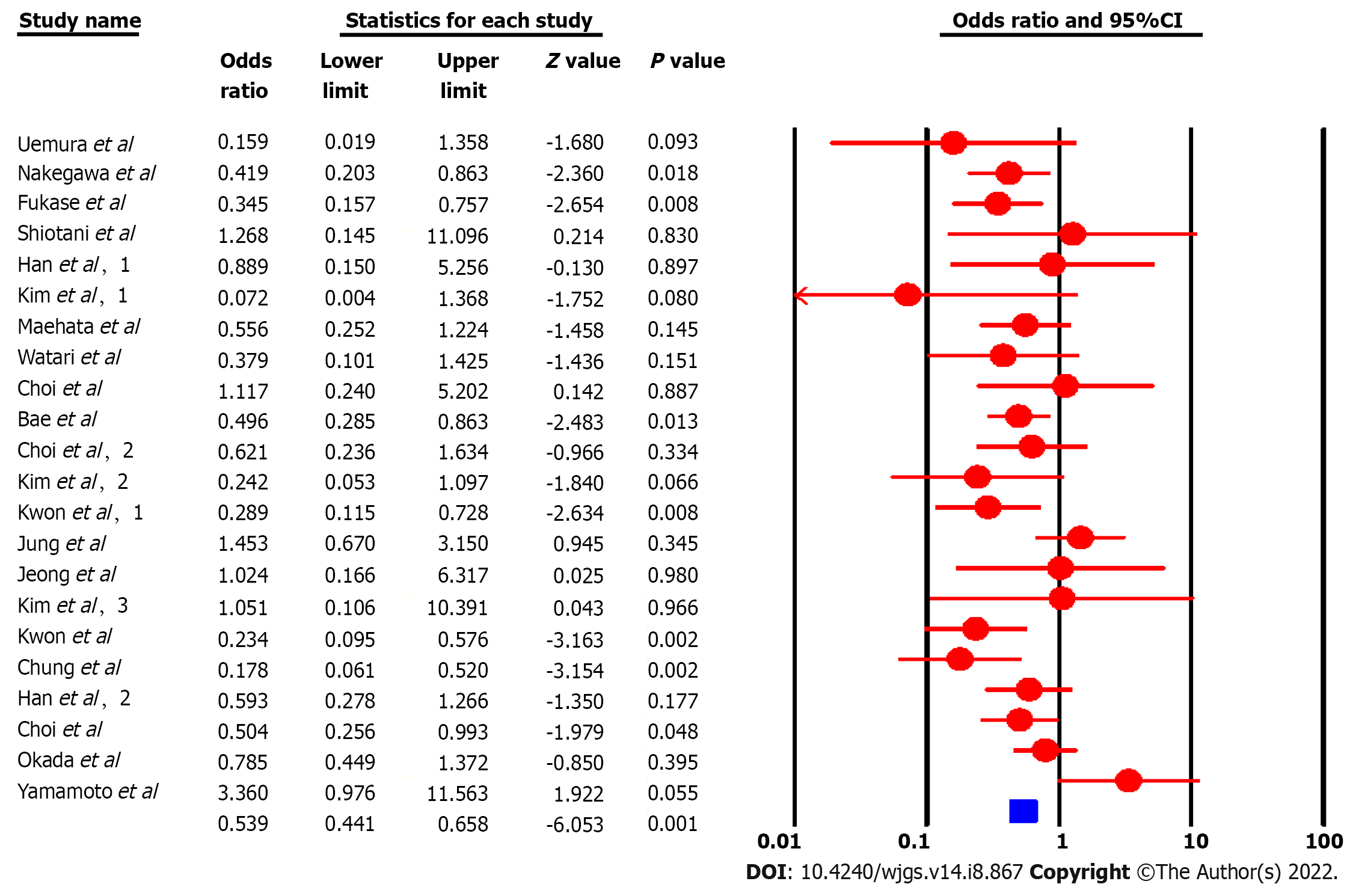 Figure 1 Forest plot for incidence of metachronous gastric cancer between Helicobacter pylori-eradicated group and non-eradicated group in 23 studies. 95%CI: 95% confidence interval.Table 1 Characteristics of included studiesESD: Endoscopic submucosal dissection; EGC: Early gastric cancer; ER: Endoscopic resection; H. pylori: Helicobacter pylori; NA: Not available.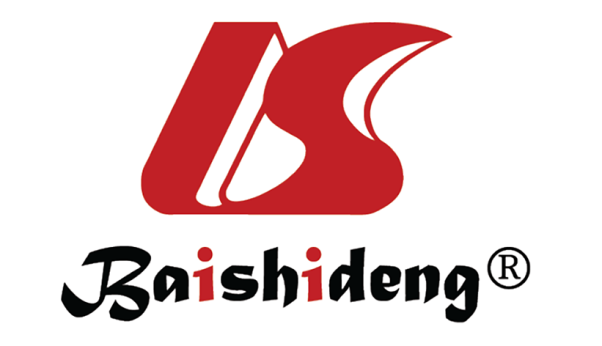 Published by Baishideng Publishing Group Inc7041 Koll Center Parkway, Suite 160, Pleasanton, CA 94566, USATelephone: +1-925-3991568E-mail: bpgoffice@wjgnet.comHelp Desk: https://www.f6publishing.com/helpdeskhttps://www.wjgnet.com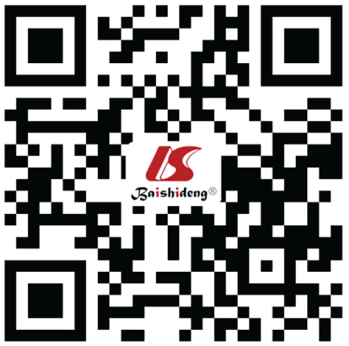 © 2022 Baishideng Publishing Group Inc. All rights reserved.First authorCountryYearFollow-up yearsMetachronous lesionsH. Pylori positive samplesFrequencyFrequencyMean age (yr)Mean age (yr)GenderGenderAntrum/body/cardiaAntrum/body/cardiaRef.First authorCountryYearFollow-up yearsMetachronous lesionsH. Pylori positive samplesEradicatedPersistentEradicatedPersistentEradicated (M/F)Persistent (M/F)EradicatedPersistentRef.UemuraJapan19973 yearsEGC1321/656/6769.468.747/1849/1848/24/342/31/2[20]NakagawaJapan20062 yearsEGC28258/356129/2469NANANANANANA[21]FukaseJapan20083 yearsEGC5059/25524/2506869195/60191/59130/96/29114/103/33[22]ShiotaniJapan200824-48 moEGC919/801/11666682/1882/18NANA[23]HanKorea201118-57 moEGC1164/942/227070NANANANA[24]KimKorea201160 moEGC550/285/27626019/1017/914/10/415/7/5[25]MaehataJapan20123 yearsEGC26815/17713/916872128/4966/2570/91/1634/48/9[26]WatariJapan20121 yearER1853/7910/106NANANANANANA[27]SeoJapan201227 moEGC740/610/13NANANANANANA[28]KimKorea201412 moEGC1562/4916/107596439/1073/3439/7/390/12/5[29]BaeKorea201460 moEGC/dysplasia66734/48524/1826264380/105145/37NANA[30]ChoiKorea201436 moEGC88010/43917/4415961291/148305/136325/101/13313/113/15[31]KwonKorea20143 yearsEGC28310/21410/696160141/7349/20197/10/763/4/2[32]JungKorea201542 moEGC/dysplasia67510/16921/506NANANANANANA[33]JeongKorea2015NAEGC1483/882/60NANANANANANA[34]KimKorea201630 moEGC1623/1201/42646786/3429/1375/35/1023/14/5[35]AmiJapan201753 moEGC2260/2120/146969NANANANA[36]KwonKorea201747 moEGC/dysplasia39533/3688/27NANANANANANA[37]ChungKorea201761 moEGC/dysplasia18517/1677/186767NANANSNA[38]HanKorea201760 moEGC40812/21218/1966161165/47144/52133/70/9136/50/10[39]ChoiKorea20185.9 yearsEGC39614/19427/2025959141/53157/45160/25/9166/27/9[40]OkadaJapan20192 yearsESD34827/17433/1746565129/45133/4145/66/6849/66/64[41]YamamotoJapan201931.7 moDysplasia5312/1715/36676714/328/86/11/115/18/3[42]